ПОЛОЖЕНИЕмеждународных соревнований ФИАС 2022 года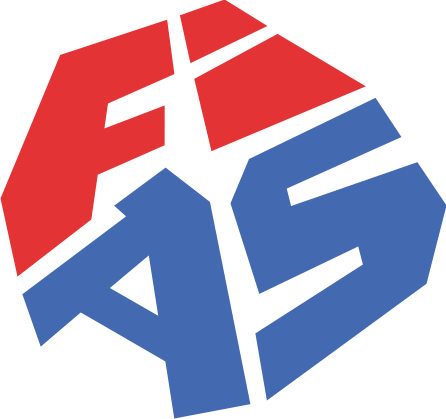 ПОЛОЖЕНИЕчемпионата мира среди взрослых, юниоров, юношей, кадетов, пляжное самбо1. Руководство проведением соревнованийОбщее руководство подготовкой и проведением Чемпионата осуществляет Международная федерация самбо (далее - ФИАС) совместно со страной-организатором Чемпионата (далее Оргкомитет).Непосредственное проведение Чемпионата возлагается на Оргкомитет и судейскую коллегию, утвержденную Председателем Технической комиссии ФИАС.2. Участники соревнований и условия проведенияПрограмма Чемпионата представлена следующими дисциплинами и категориями:Чемпионат мира среди взрослыхспортивное и боевое самбо (мужчины) – 58, 64, 71, 79, 88, 98, свыше 98 кг; спортивное самбо (женщины) – 50, 54, 59, 65, 72, 80, свыше 80 кг. Чемпионат мира среди юниоровспортивное и боевое самбо (мужчины) – 58, 64, 71, 79, 88, 98, свыше 98 кг; спортивное самбо (женщины) – 50, 54, 59, 65, 72, 80, свыше 80 кг.Чемпионат мира среди юношейспортивное самбо (юноши) – 53, 58, 64, 71, 79, 88, 98, свыше 98 кг; спортивное самбо (девушки) – 47, 50, 54, 59, 65, 72, 80, свыше 80 кг.Чемпионат мира среди кадетов*спортивное самбо (юноши) – 46, 49, 53, 58, 64, 71, 79, 88, свыше 88 кг; спортивное самбо (девушки) – 41, 44, 47, 50, 54, 59, 65, 72, свыше 72 кг.Чемпионат мира по пляжному самбомужчины – 58, 71, 88, свыше 88 кг; женщины – 50, 59, 72, свыше 72 кг.На Чемпионат мира (взрослые и пляжное самбо) допускаются спортсмены не моложе 2004 г.р.На Чемпионат мира среди юниоров допускаются спортсмены 2002-2004 г.р.На Чемпионат мира среди юношей допускаются спортсмены 2004-2006 г.р.На Чемпионат мира среди кадетов допускаются спортсмены 2006-2008 г.р.Для участия в Чемпионате от страны допускается по 1 спортсмену в каждой в/к.Каждый участник обязан иметь форму с лицензией ФИАС и нашивку на задней стороне куртки с фамилией и кодом страны (список кодов МОК).Заявки на участие от НФС должны быть оформлены в Базе данных ФИАС.Для участия в Чемпионате, НФС должны урегулировать с ФИАС все спорные вопросы (финансовые, дисциплинарные, этические, антидопинговые и др.).3. Финансовые условия и страхование участниковСтоимость лицензии ФИАС и страхования – 60 USD за каждого участника (спортсмен, тренер). Стоимость размещения с 2-х разовым питанием – (трехместный номер – 80 USD, двухместный номер - 100 USD; одноместный номер - 150 USD) за каждый день проживания на каждого члена делегации.Стоимость трансфера аэропорт-отель - арена-аэропорт – 20 USD за каждого члена делегации.4. СудействоК судейству на Чемпионате допускаются судьи международной категории с действующей лицензией ФИАС, назначенные Председателем Технической комиссии ФИАС. Оплату проезда и заработной платы судей обеспечивает ФИАС.Оплату проживания судей обеспечивает Оргкомитет.5. АнтидопингАнтидопинговый контроль осуществляется официальным национальным антидопинговым агентством, аккредитованным ВАДА. Оплату процедуры допинг-контроля, обеспечивает Оргкомитет.* На чемпионате мира среди кадетов, допинг-контроль не предусмотрен.6. Пресса, телевидение, маркетинг и рекламаОргкомитет Соревнований обеспечивает все необходимые условия для работы представителей прессы в соответствии с Руководством ФИАС по прессе.Все права на телевизионную трансляцию Соревнований принадлежат ФИАС. Оплату проезда, размещения съемочной группы и заработной платы обеспечивает ФИАС.Оргкомитет Соревнований гарантирует соблюдение спонсорских прав партнерам и спонсорам ФИАС, предусмотренных в Руководстве ФИАС по маркетингу.ПОЛОЖЕНИЕчемпионата мира среди мастеров1. Руководство проведением соревнованийОбщее руководство подготовкой и проведением Чемпионата осуществляет Международная федерация самбо (далее - ФИАС) совместно со страной-организатором Чемпионата (далее Оргкомитет).Непосредственное проведение Чемпионата возлагается на Оргкомитет и судейскую коллегию, утвержденную Председателем Технической комиссии ФИАС.2. Участники соревнований и условия проведенияПрограмма Чемпионата представлена следующими дисциплинами и категориями:спортивное самбо (мужчины) – 64, 71, 79, 88, 98, свыше 98 кг; спортивное самбо (женщины) – 54, 59, 65, 72, 80, свыше 80 кг.На Чемпионат мира среди мастеров допускаются спортсмены старше 35 лет.Допуск по количеству участников от страны в Чемпионате не ограничен.Каждый участник обязан иметь форму с лицензией ФИАС и нашивку на задней стороне куртки с фамилией и кодом страны (список кодов МОК).Заявки на участие от НФС должны быть оформлены в Базе данных ФИАС.Для участия в Чемпионате, НФС должны урегулировать с ФИАС все спорные вопросы (финансовые, дисциплинарные, этические, антидопинговые и др.).3. Финансовые условия и страхование участниковСтоимость лицензии ФИАС и страхования – 60 USD за каждого участника.Стоимость стартового взноса в НФС – 100 EUR за каждого участника.Размещение, питание и трансфер аэропорт-отель-арена-аэропорт – не предоставляется (участники обеспечивают самостоятельно).4. СудействоК судейству на Чемпионате допускаются судьи международной категории с действующей лицензией ФИАС, назначенные Председателем Технической комиссии ФИАС. Оплату проезда и заработной платы судей обеспечивает ФИАС.Оплату проживания судей обеспечивает Оргкомитет.5. АнтидопингДопинг-контроль на Чемпионате не проводится.6. Пресса, телевидение, маркетинг и рекламаОргкомитет Соревнований обеспечивает все необходимые условия для работы представителей прессы в соответствии с Руководством ФИАС по прессе.Все права на телевизионную трансляцию Соревнований принадлежат ФИАС. Оргкомитет Соревнований обеспечивает трансляцию Чемпионата на сайт ФИАС.Оргкомитет Соревнований гарантирует соблюдение спонсорских прав партнерам и спонсорам ФИАС, предусмотренных в Руководстве ФИАС по маркетингу.ПОЛОЖЕНИЕСуперкубка мира и Кубка мира1. Руководство проведением соревнованийОбщее руководство подготовкой и проведением Суперкубка и Кубка мира (далее Кубок) осуществляет Международная федерация самбо (далее - ФИАС) совместно со страной-организатором Чемпионата (далее Оргкомитет).Непосредственное проведение Кубка возлагается на Оргкомитет и судейскую коллегию, утвержденную Председателем Технической комиссии ФИАС.2. Участники соревнований и условия проведенияПрограмма Кубка представлена следующими дисциплинами и категориями:спортивное и боевое самбо (мужчины) – 58, 64, 71, 79, 88, 98, свыше 98 кг; спортивное и боевое* самбо (женщины) – 50, 54, 59, 65, 72, 80, свыше 80 кг. * Только для Кубков мира.На Кубок допускаются спортсмены не моложе 2004 г.р. Для участия в Суперкубке мира от страны допускается по 1 спортсмену в каждой в/к, для участия в Кубке мира от страны допускается по 2 спортсмена в каждой в/к.Каждый участник обязан иметь форму с лицензией ФИАС и нашивку на задней стороне куртки с фамилией и кодом страны (список кодов МОК).Заявки на участие от НФС должны быть оформлены в Базе данных ФИАС.Для участия в Кубке, НФС должны урегулировать с ФИАС все спорные вопросы (финансовые, дисциплинарные, этические, антидопинговые и др.).Оргкомитет должен обеспечить участие 20 стран на Суперкубке мира и 15 стран на Кубке мира.3. Финансовые условия и страхование участниковСтоимость лицензии ФИАС и страхования – 60 USD за каждого участника (спортсмен, тренер). Стоимость размещения с 2-х разовым питанием – (трехместный номер – 80 USD, двухместный номер - 100 USD; одноместный номер - 150 USD) за каждый день проживания на каждого члена делегации.Стоимость трансфера аэропорт-отель- арена-аэропорт – 20 USD за каждого члена делегации.4. СудействоК судейству на Кубке допускаются судьи международной категории с действующей лицензией ФИАС, назначенные Председателем Технической комиссии ФИАС. Оплату проезда и заработной платы судей обеспечивает ФИАС.Оплату проживания судей обеспечивает Оргкомитет.5. АнтидопингАнтидопинговый контроль осуществляется официальным национальным антидопинговым агентством, аккредитованным ВАДА. Оплату процедуры допинг-контроля, обеспечивает Оргкомитет. 6. Пресса, телевидение, маркетинг и рекламаОргкомитет Соревнований обеспечивает все необходимые условия для работы представителей прессы в соответствии с Руководством ФИАС по прессе.Все права на телевизионную трансляцию Соревнований принадлежат ФИАС. Оплату проезда, размещения съемочной группы и заработной платы обеспечивает ФИАС.Оргкомитет Соревнований гарантирует соблюдение спонсорских прав партнерам и спонсорам ФИАС, предусмотренных в Руководстве ФИАС по маркетингу.ПОЛОЖЕНИЕчемпионата континента среди взрослых, юниоров, юношей1. Руководство проведением соревнованийОбщее руководство подготовкой и проведением Чемпионата осуществляет Континентальная федерация самбо (далее - КФС) совместно со страной-организатором Чемпионата (далее Оргкомитет).Непосредственное проведение Чемпионата возлагается на Оргкомитет и судейскую коллегию, утвержденную Председателем Технической комиссии ФИАС.2. Участники соревнований и условия проведенияПрограмма Чемпионата представлена следующими дисциплинами и категориями:Чемпионат континента среди взрослыхспортивное и боевое самбо (мужчины) – 58, 64, 71, 79, 88, 98, свыше 98 кг; спортивное и боевое самбо (женщины) – 50, 54, 59, 65, 72, 80, свыше 80 кг. Чемпионат континента среди юниоровспортивное и боевое самбо (мужчины) – 58, 64, 71, 79, 88, 98, свыше 98 кг; спортивное и боевое самбо (женщины) – 50, 54, 59, 65, 72, 80, свыше 80 кг.Чемпионат континента среди юношейспортивное самбо (юноши) – 53, 58, 64, 71, 79, 88, 98, свыше 98 кг; спортивное самбо (девушки) – 47, 50, 54, 59, 65, 72, 80, свыше 80 кг.На Чемпионат континента среди взрослых допускаются спортсмены не моложе 2004 г.р.На Чемпионат континента среди юниоров допускаются спортсмены 2002-2004 г.р.На Чемпионат континента среди юношей допускаются спортсмены 2004-2006 г.р.Для участия в Чемпионате континента от страны допускается по 1 спортсмену в каждой в/к.Каждый участник обязан иметь форму с лицензией ФИАС и нашивку на задней стороне куртки с фамилией и кодом страны (список кодов МОК).Заявки на участие от НФС должны быть оформлены в Базе данных ФИАС.Для участия в Чемпионате, НФС должны урегулировать с КФС все спорные вопросы (финансовые, дисциплинарные, этические, антидопинговые и др.).3. Финансовые условия и страхование участниковСтоимость лицензии ФИАС и страхования – 60 USD за каждого участника (спортсмен, тренер). Стоимость размещения с 2-х разовым питанием – (трехместный номер – 80 USD, двухместный номер - 100 USD; одноместный номер - 150 USD) за каждый день проживания на каждого члена делегации.Стоимость трансфера аэропорт-отель- арена-аэропорт – 20 USD за каждого члена делегации.4. СудействоК судейству на Чемпионате континента допускаются судьи международной и континентальной категории с действующей лицензией ФИАС или КФС, назначенные Председателем Технической комиссии ФИАС. Оплату проезда и заработной платы судей обеспечивает ФИАС в соответствии с категорией судей.Оплату проживания судей обеспечивает Оргкомитет.5. АнтидопингАнтидопинговый контроль осуществляется официальным национальным антидопинговым агентством, аккредитованным ВАДА. Оплату процедуры допинг-контроля, обеспечивает Оргкомитет.6. Пресса, телевидение, маркетинг и рекламаОргкомитет Соревнований обеспечивает все необходимые условия для работы представителей прессы в соответствии с Руководством ФИАС по прессе.Все права на телевизионную трансляцию Соревнований принадлежат ФИАС. Оплату проезда, размещения съемочной группы и заработной платы обеспечивает ФИАС.Оргкомитет Соревнований гарантирует соблюдение спонсорских прав партнерам и спонсорам ФИАС, предусмотренных в Руководстве ФИАС по маркетингу.ПОЛОЖЕНИЕКубка континента1. Руководство проведением соревнованийОбщее руководство подготовкой и проведением Кубка континента (далее Кубок) осуществляет Континентальная федерация самбо (далее - КФС) совместно со страной-организатором Кубка континента (далее Оргкомитет).Непосредственное проведение Кубка континента возлагается на Оргкомитет и судейскую коллегию, утвержденную Председателем Технической комиссии ФИАС.2. Участники соревнований и условия проведенияПрограмма Кубка континента представлена следующими дисциплинами и категориями:спортивное и боевое самбо (мужчины) – 58, 64, 71, 79, 88, 98, свыше 98 кг; спортивное и боевое самбо (женщины) – 50, 54, 59, 65, 72, 80, свыше 80 кг.На Кубке континента допускаются спортсмены не моложе 2004 г.р.Для участия в Кубке континента в каждой весовой категории, допускается 4 атлета от страны.Каждый участник обязан иметь форму с лицензией ФИАС и нашивку на задней стороне куртки с фамилией и кодом страны (список кодов МОК).Заявки на участие от НФС должны быть оформлены в Базе данных ФИАС.Для участия в Кубке континента, НФС должны урегулировать с КФС все спорные вопросы (финансовые, дисциплинарные, этические, антидопинговые и др.).Кубок континента проходит в формате открытого первенства.3. Финансовые условия и страхование участниковСтоимость лицензии ФИАС и страхования – 60 USD за каждого участника (спортсмен, тренер). Стоимость размещения с 2-х разовым питанием – (трехместный номер – 80 USD, двухместный номер - 100 USD; одноместный номер - 150 USD) за каждый день проживания на каждого члена делегации.Стоимость трансфера аэропорт-отель- арена-аэропорт – 20 USD за каждого члена делегации.4. СудействоК судейству на Кубке континента допускаются 5 (главный судья, главный секретарь, заместители главного судьи) судей международной категории с действующей лицензией ФИАС, назначенные Председателем Технической комиссии ФИАС. Остальных судей (10 человек), назначает Председатель Технической комиссии КФС.Оплату проезда и заработной платы 5 судей обеспечивает ФИАС.Оплату проезда и заработной платы 10 судей обеспечивает КФС.Оплату проживания 15 судей обеспечивает Оргкомитет.5. АнтидопингДопинг-контроль на Кубке континента не проводится. 6. Пресса, телевидение, маркетинг и рекламаОргкомитет обеспечивает все необходимые условия для работы представителей прессы в соответствии с Руководством ФИАС по прессе.Оргкомитет обеспечивает трансляцию Кубка на сайт ФИАС и КФС.Оргкомитет гарантирует соблюдение спонсорских прав партнерам и спонсорам ФИАС и КФС, предусмотренных в Руководстве ФИАС по маркетингу.ПОЛОЖЕНИЕмеждународного турнира1. Руководство проведением соревнованийОбщее руководство подготовкой и проведением международного турнира (далее – Турнир) осуществляет страна-организатор Турнира (далее Оргкомитет).Непосредственное проведение Турнира возлагается на Оргкомитет и судейскую коллегию, утвержденную Председателем Технической комиссии Национальной федерации самбо.2. Участники соревнований и условия проведенияПрограмма Турнира утверждается Оргкомитетом.В Турнире могут участвовать спортсмены не моложе 2004 г.р.Для участия в Турнире в каждой весовой категории, допускается неограниченное количество атлетов. Каждый участник обязан иметь форму с лицензией ФИАС и нашивку на задней стороне куртки с фамилией и кодом страны (список кодов МОК).3. Финансовые условия и страхование участниковСтоимость стартового взноса на Турнире, размещения, трансфера – устанавливает Оргкомитет.4. СудействоСудейство на Турнире (количество судей, квалификация, оплата) обеспечивает Оргкомитет и КФС. По окончанию турнира, Оргкомитет обязан выслать секретарский отчет (список команд, список призеров) на почту ФИАС, для опубликования результатов на официальном сайте ФИАС.5. АнтидопингДопинг-контроль на Турнире не проводится. 6. Пресса, телевидение, маркетинг и рекламаОргкомитет Соревнований обеспечивает все необходимые условия для работы представителей прессы в соответствии с Руководством ФИАС по прессе.Оргкомитет Соревнований обеспечивает трансляцию Турнира на сайт КФС.